报考职位：番禺区小学体育教师、南沙区小学体育教师【实操内容】田径：50米快速跑篮球：运球三步上篮（每人最多三次机会，中间不休息）足球：绕杆带球射门（每人最多三次机会，中间不休息）【试讲题目】双手从头后向前掷实心球（教材内容见附页）请对所给教材内容中的“双手从头后向前掷实心球”进行试讲，注意把握好时间。（试讲时间5分钟）请重点体现出你的教学目标、教学设计（如内容、手段等）、教学过程、教学方法、课堂艺术等方面。附页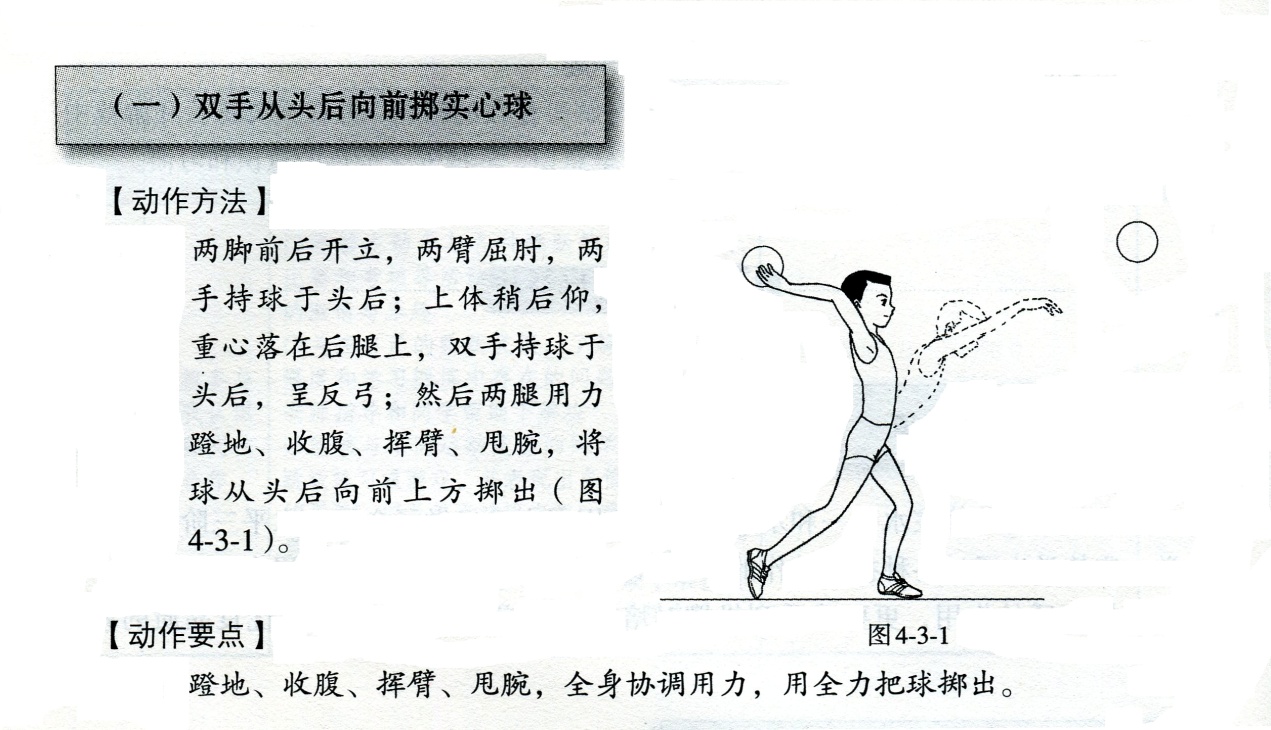 